Monument CompaniesBlake’s MonumentsNo storefront address (will come to your home with laptop computer)530-662-4265Bryan-Braker Silveyville Monuments615 Merchant Street, Vacaville CA 95668707-693-0292 or 707-448-4900Cache Creek Monuments339 County Rd 98 (corner of Main St. & Hwy 16)Woodland, CA 95695530-662-4450www.cachecreekmonuments.comDiamond MemorialsButte House Rd, Sutter, CA 95982530-755-4989Pugh Memorials231 West Main Street, Woodland CA 95695530-662-1251www.pughmemorials.comRuhkala Monument1001 Broadway (at 10th St, across from the old cemetery), Sacramento, CA 95818916-441-2846www.ruhkalamonument.comSharer Monument4946 Watt Avenue. #18 Sacramento, CA 95818916-925-4194Weber’s Personalized Memorials340 Industrial Way, Dixon CA 95620707-693-0660Davis Cemetery District and Arboretum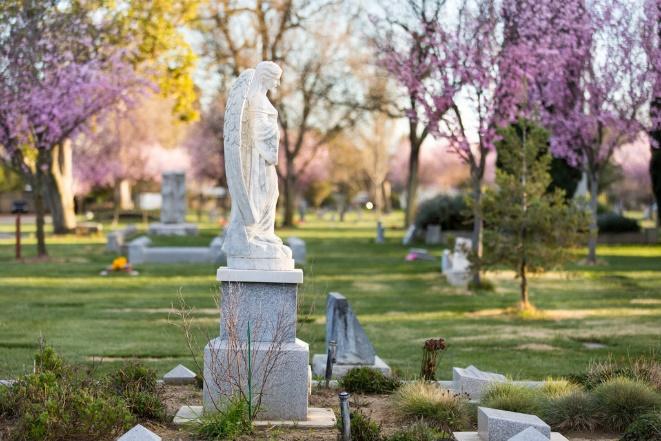 820 Pole Line RoadDavis, CA 95618Hours: Monday-Friday, 9am-4pm      Contact information:530-756-7807www.daviscemetery.org   Superintendent:  jess@daviscemetery.org   Assistant Superintendent: judy@daviscemetery.org     Outreach Director: embingham19@gmail.com   Residential Interment Right Fees 			  Plot	 Endowment*Casket……………...1,600.00     400.00Infant	…………………650.00     200.00Cremation……………475.00     125.00Lg. Cremation……….850.00     200.00Niche………………..2,300.00     500.00Bottom row Niche...1,025.00     500.00Scattering Garden….475.00      125.00Upper Hill…………7,200.00      400.00Middle Hill………...5,250.00     400.00Lower Hill………….3,575.00     400.00Burials are conducted Monday-Friday, 9am-4pm. Weekend Burials incur additional costs.Non-Resident Fee	   	       1,200.00Former Resident                                400.00Clarksburg/West Sac	          350.00* Endowment fees are for the forever care of the plot and marker and are non-refundable.Interment FeesGreen Burial Single….………………………...1,850.001st Companion……………...…..1,950.002nd Companion………………....1,050.00Vault Lid (plus tax)………………………400.00Standard BurialSingle……….……….…..……...1,500.001st Companion……….……..…..1,850.002nd Companion……....…………1,050.00Vault (plus tax)……..………………950.00Companion Vault (plus tax)….…1,300.00Titan BurialSingle…………...…...………….1,500.001st Companion…………...……..2,200.002nd Companion……...………….1,500.00Vault (plus tax)……..……..…..…1,700.00CremationSingle………………………………675.00Two Urns(simultaneously).………..1000.00Lg. Urn…………………………..1000.00OtherNiche………………………………650.00Infant………………………………800.00Infant Vault (plus tax)………………….350.00Additional Fees & ServicesMarker Fee		                      Endowment*Flush Marker.....….125.00         100.00Per 6” of Height…..150.00          125.00Monument Moving FeeFlat Stone…………………………150.00Up to 6”……………………………250.00Up to 18”…………………………..500.00Up to 30”………………………..1,000.00Above 30”……………………….2,000.00Weekend Burial Fee (10 am – 2 pm)Casket…………………………...1,000.00Cremation………………………...750.00Niche………....……………………675.00Scattering…………………………675.00Miscellaneous (plus tax)Cremation Vault (12” round)….150.00Lg. Cremation Vault (9x15)……200.00Urn Bag…………………………….20.00Flower Vases………...…………….20.00We accept Check, Money Order, Cashier’s Check, Visa/MastercardUpdated: January 14, 2019